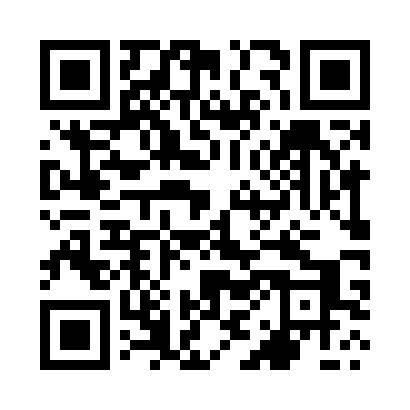 Prayer times for Osola, PolandWed 1 May 2024 - Fri 31 May 2024High Latitude Method: Angle Based RulePrayer Calculation Method: Muslim World LeagueAsar Calculation Method: HanafiPrayer times provided by https://www.salahtimes.comDateDayFajrSunriseDhuhrAsrMaghribIsha1Wed2:565:2412:505:578:1610:342Thu2:525:2212:495:588:1710:373Fri2:495:2112:495:598:1910:404Sat2:455:1912:496:008:2110:435Sun2:415:1712:496:018:2210:466Mon2:385:1512:496:018:2410:497Tue2:355:1312:496:028:2510:538Wed2:345:1212:496:038:2710:569Thu2:345:1012:496:048:2910:5610Fri2:335:0812:496:058:3010:5711Sat2:325:0712:496:068:3210:5812Sun2:325:0512:496:078:3310:5813Mon2:315:0412:496:088:3510:5914Tue2:305:0212:496:098:3611:0015Wed2:305:0112:496:108:3811:0016Thu2:294:5912:496:118:3911:0117Fri2:294:5812:496:128:4111:0218Sat2:284:5712:496:128:4211:0219Sun2:284:5512:496:138:4411:0320Mon2:274:5412:496:148:4511:0321Tue2:274:5312:496:158:4611:0422Wed2:264:5112:496:168:4811:0523Thu2:264:5012:496:168:4911:0524Fri2:254:4912:496:178:5011:0625Sat2:254:4812:506:188:5211:0726Sun2:254:4712:506:198:5311:0727Mon2:244:4612:506:198:5411:0828Tue2:244:4512:506:208:5511:0829Wed2:244:4412:506:218:5611:0930Thu2:244:4312:506:228:5811:1031Fri2:234:4212:506:228:5911:10